Meeting Minutes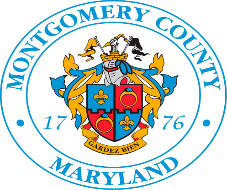 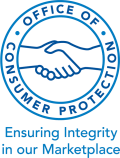 June 8, 2021- Microsoft TeamsMeeting Called to Order: 8:32 amOld Business:   The minutes from the May 4, 2021 meeting were approved. New Applications: Ambition Custom Homes, LLC.: Approved with no conditionsBoyer Construction, Inc.: Approved with no conditionsCorey’s Construction, LLC: Approved with no conditionsMH Holahan Development, LLC: Approved with no conditionsStipp Builders, LLC:  Conditional approval pending receipt of proper warranties for the 2 homes soldRenewal Applications: Elite Kitchens, Inc.: Conditional approval pending receipt of warranties for 5 homes reflecting Elite Kitchen providing the warranties, and the completion of a settlement agreement with OCPDeferred:.	Long Creek Construction, Ltd.: Approved with no conditionsDiscussion:OCP updated the Board members on the attempts DPS and OCP are working on to provide a definition of “Demolition” that would clarify what percentage of an existing structure is needed for the permit to be a New Home rebuild vs. an addition permit.Meeting Adjourned: 9:52 am Next Meeting: July 6, 2021 Microsoft Teams Members PresentOCP StaffVisitorsRalph Mollet (Chair) Samuel Buo Jason Dubin (Ambition Custom Homes, LLC)Josh Rosenthal (Vice chair) Jihan HassanSam Boyer (Boyer Construction, Inc.)Kunal SakhujaShaun CarewMichael Green (Corey’s Construction, LLC)Lee BoyleMatt Holahan & Carl Jacobson (MH Holahan Development, LLC)Ed Stipp (Stipp Builders, LLC)Mati Kotz (Elite Kitchens, Inc.)Wyron Morales & Kathleen (Long Creek Construction, Ltd.)